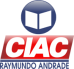 Observações: No primeiro dia de aula a professora irá solicitar o material para uso no 1º Trimestre.Os materiais deverão ser identificados com o nome do estudante.A agenda do CIAC será entregue, na escola, nos primeiros dias de aula. Esta agenda é de uso obrigatório.  Quando o estudante receber a agenda, favor preencher os dados na contracapa. Trazer 03 peças de roupa dentro da mochila, para uso eventual (uma camisa de uniforme, uma bermuda de uniforme, calcinha ou cueca, colocar as mudas de roupa em uma bolsinha ou sacola e manter dentro da bolsa).Durante o ano, alguns materiais serão solicitados à família para que os estudantes realizem atividades específicas.LISTAGEM DE MATERIAL – EDUCAÇÃO INFANTILLISTAGEM DE MATERIAL – EDUCAÇÃO INFANTILTURMA: INFANTIL IITURMA: INFANTIL IIQUANTIDADEMATERIAL (ANUAL)01AGENDA ESCOLAR – PADRÃO DA ESCOLA 01 AVENTAL IDENTIFICADO COM O NOME DO ESTUDANTE   (ADQUIRIDO EM LOJAS DE UNIFORME)02CADERNO BROCHURA DE MATEMÁTICA GRANDE QUADRICULADO 1X1CM 48 FOLHAS. ENCAPADO NA CORVERMELHA ( 1 PARA CADA SEMESTRE)02CADERNO BROCHURA PAUTA VERDE DUPLA GRANDE 48FOLHAS. ENCAPADO NA COR VERMELHA. (1 PARA CADA SEMESTRE)01PASTA POLIONDA 3cm AZUL COM ELÁSTICO01PASTA CATÁLAGO PRETA 50 FOLHAS (PORTFÓLIO)02TESOURAS SEM PONTA (1 PARA USO ESCOLAR E 1 PARA TAREFA DE CASA)03CAIXA DE LÁPIS DE COR 12 CORES (1 PARA CADA SEMESTRE E 1 PARA TAREFA DE CASA)03LÁPIS COMUM GRAFITE (1 PARA CADA SEMESTRE E 1 PARA TAREFA DE CASA)02APONTADORES (1 PARA USO ESCOLAR E 1 PARA TAREFA DE CASA)01CONJUNTO DE CANETINHAS HIDROGRÁFICAS 12 CORES (1 PARA CADA SEMESTRE)02BORRACHA BRANCA E MACIA (1 PARA USO ESCOLAR E 1 PARA TAREFA DE CASA)06VIDROS DE COLA LÍQUIDA PEQUENO 40G02VIDROS DE COLA COLORIDA PEQUENA (COR: LIVRE ESCOLHA)01PACOTE DE PALITO DE PICOLÉ 30 UNID.01ANILINA (COR: LIVRE ESCOLHA)03TINTA GUACHE GRANDE (CORES PRIMÁRIAS: AZUL, VERMELHO E AMARELO)01PINCEL CHATO DO CABO AMARELO Nº 1201ROLO PEQUENO DE LÃ01TELA 25X2501CAIXA DE GIZ DE CERA02LIXA DE PAREDE (QUALQUER ESPESSURA)01PAPEL CREPOM (COR: LIVRE ESCOLHA)01PAPEL CARTÃO (COR: LIVRE ESCOLHA)01PAPEL CARTÃO BRANCO02CARTOLINA DUPLA FACE (COR: LIVRE ESCOLHA)01E.V.A COM GLITER (COR: LIVRE ESCOLHA)1 mCONTACT TRANSPARENTE (PARA USO DE FICHAS)50FOLHAS DE A4 BRANCO100FOLHAS DE A4 CORES SORTIDAS01BLOCO CRIATIVO03CAIXA MASSA DE MODELAR 12 CORES (1 POR TRIMESTRE)03ESCOVAS DE DENTE INFANTIL COM PROTETOR (1 POR TRIMESTRE)03CREME DENTAL INFANTIL (caixa pequena)(1 POR TRIMESTRE)01BRINQUEDO PEDAGÓGICO (JOGO DA MEMÓRIA, DOMINÓ, QUEBRA-CABEÇA ETC.) – PARA SEGUNDO SEMESTRE.01BALDE DE PRAIA – PARA PRIMEIRO SEMESTRE01COPO DE PLÁSTICO PARA USO DIÁRIO01COLHER DE SOBREMESA PARA USO DIÁRIO NO LANCHE.01ESTOJO ESCOLAR COM ZIPER. 01 CAIXA ORGANIZADORA COM TAMPA DE MDF (27X33 cm e 7 cm de  altura) Adquirido na Arte Nova (28)99957-0930